Miss Kim Neo Classical Ballet FridaysScheduled: Apr 3, 2020 at 4:15 PM to 4:45 PMReoccurring:April 10April 17April 24May 1May 8May 15Location: https://us04web.zoom.us/j/244619975?pwd=cEZvRnBnR052TEhIa2J3SnFKUnIzdz09Miss Kim is inviting you to a scheduled Zoom meeting.Topic: Miss Kim Neo Classical Ballet Time: This is a recurring weekly meeting Join Zoom Meetinghttps://us04web.zoom.us/j/244619975?pwd=cEZvRnBnR052TEhIa2J3SnFKUnIzdz09Meeting ID: 244 619 975Password: 049404Attachments areaiCal-20200326-164600.ics Download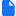 